Об организации   муниципальных  конкурсов  по профилактике детского дорожно-транспортного травматизма           Во исполнение  распоряжения министерства образования и науки Самарской области  от 24.09.2015 № 634-р «О проведении конкурсных мероприятий по профилактике детского дорожно-транспортного травматизма» приказываю: 1.  Провести муниципальные  конкурсы по профилактике детского дорожно-транспортного травматизма: конкурс компьютерных  мультимедийных проектов «В добрый путь», конкурс литературных работ «Добрая дорога детства», конкурс детских газет и журналов «Улицы, транспорт и мы», конкурс творческих работ «Безопасная дорога глазами ребенка», конкурс фоторабот «Внимание - дорога» (далее - Конкурсы), в соответствии с Положениями, утвержденным распоряжением министерства образования и науки Самарской области        от 24.09.2015 г.  № 634-р «О проведении конкурсных мероприятий по профилактике детского дорожно-транспортного травматизма» (Приложения № 1 - 5).2. Директорам:  ГБОУ гимназия им. С.В.Байменова города Похвистнево (Вагизовой Т.В.), ГБОУ СОШ им. Н.С. Доровского  с. Подбельск  (Уздяеву В.Н.), ГБОУ СОШ им. М.К. Овсянникова с. Исаклы (Нестеровой Е.Н.), ГБОУ СОШ с. Камышла (Каюмовой А.Х.)  и ГБОУ СОШ  № 2 им. В. Маскина  ж.-д. ст. Клявлино (Харымовой Л.Н.):2.1. Организовать   проведение  Конкурсов.2.2. Предоставить в СВУ МОиНСО  отчеты о проведении Конкурсов и лучшие работы учащихся.3. Ведущему специалисту отдела развития образования СВУ МОиНСО  Петровой В.И.:3.1. Подготовить заявку на областные  конкурсы по профилактике детского дорожно-транспортного травматизма.3.2. Направить лучшие работы учащихся на областные  конкурсы по профилактике детского дорожно-транспортного травматизма.4. Руководителям государственных бюджетных  общеобразовательных учреждений:организовать подготовку и  участие  учащихся в Конкурсах;обеспечить  участие победителей Конкурсов в  областных   конкурсах по профилактике детского дорожно-транспортного травматизма.5. Контроль за  исполнением  настоящего приказа возложить на начальника отдела развития образования СВУ МОиНСО Серову Е.А.Петрова В.И. 8465623246Приложение №1к  приказу СВУ МОиН СО                                                                                    от 12.01.2016г. №  007-од  ПОЛОЖЕНИЕОБ ОБЛАСТНОМ КОНКУРСЕ  КОМПЬЮТЕРНЫХ МУЛЬТИМЕДИЙНЫХ  ПРОЕКТОВ«В ДОБРЫЙ ПУТЬ!»Общие положения1.2. Областной конкурс компьютерных мультимедийных  проектов «В добрый путь!»(далее – Конкурс) организуется в соответствии с планом совместных мероприятий министерства образования и науки Самарской области и Главного управления министерства внутренних дел России по Самарской области.1.3. Учредителями Конкурса являются министерство образования и науки Самарской области и управление ГИБДД ГУ МВД России по Самарской области.1.4. Конкурс проводится Центром по профилактике детского дорожно-транспортного травматизма Самарского областного центра детско-юношеского технического творчества. Областной конкурс проводится в рамках акции «Учись быть пешеходом».Цель и задачи конкурсаПовышение компетентности учащихся в области безопасного поведения на дорогах. Создание условий для формирования у молодого поколения: устойчивых мотиваций к изучению правил безопасного поведения на дороге;уважительного отношения к действующим правилам, нормам и стандартам, относящимся к обеспечению безопасности дорожного движения;негативного отношения к нарушителям Правил дорожного движения в целях воспитания поколения законопослушных участников дорожного движения;нового правового сознания в качестве участников дорожного движения;основ дорожной культуры, чувства личной ответственности за поведение в процессе дорожного движения.Применение знаний, умений и навыков в сфере информационных технологий при разработке проектов.Участники конкурсаК участию приглашаются учащиеся 7-11 классов общеобразовательных организаций и организаций дополнительного образования детей области. Работу могут выполнить как отдельные учащиеся, так и группа исполнителей (не более 3 учащихся). Условия проведения конкурсаКонкурс проходит в три этапа:(до 12 февраля 2016 года) – конкурсы в образовательных организациях;(до 26 февраля 2016 года) – конкурсы, организованные территориальными  управлениями министерства образования и науки Самарской области, департаментами образования администраций г.о. Самара и Тольятти совместно со специалистами Самарского и Тольяттинского управлений министерства образования и науки Самарской области;(с 1 марта 2016 года) – финал Конкурса.Критерии оценки:профессиональный уровень выполнения (сложность) компьютерного проекта;востребованность проекта;актуальность  и объективность предложенного материала;информационная насыщенность;образность, оригинальность, корректность, а также нестандартное и интересное решение подачи материала.Требования к работамНа конкурс компьютерных мультимедийных проектов принимаются следующие творческие работы:видеоролик социальной рекламы, направленной на изменение моделей общественного поведения и привлечения внимания к проблемам соблюдения правил дорожного движения;мультипликационные и видеофильмы, видеоклипы, посвященные деятельности отрядов юных инспекторов движения организациях, обучению учащихся правилам дорожного движения, работе с родителями в данном направлении, новости об организации тематических мероприятий с детьми и т.д.;мультимедийные обучающие презентации по правилам безопасного поведения на дорогах.Проекты выполняются  с использованием различных компьютерных программ.Государственные органы управления образованием и департаменты образования администраций г.о. Самара и Тольятти высылают работы со следующими сопроводительными документами:копия протокола заседания жюри отборочного этапа конкурса (в протоколе обязательно указываются количество образовательных организаций, принимавших участие в отборочном этапе, общее количество работ, победители и призеры этапа, должности членов жюри конкурса);заявка на участие в областном этапе (ФИО участника полностью, класс, номер школы и ее телефон, город, район, ФИО и должность руководителя проекта полностью).Работы с сопроводительными документами принимаются областным оргкомитетом конкурса до 10 марта 2016 г.  по адресу: 443031, г. Самара, 9-ая Дачная просека, 5 линия, д.13. СОЦДЮТТ. Присланные работы без сопроводительных документов не принимаются. Контактные телефоны: (846)952-63-11, 952-76-49  (Хамитова Э.А. – руководитель Центра по профилактике детского дорожно-транспортного травматизма.)На конкурс предоставляются программные разработки проектов на магнитных носителях с документацией для пользователя (перечень стандартного программного обеспечения необходимого для функционирования программы и требований к техническим средствам). Присланные работы не возвращаются. Оргкомитет вправе использовать материалы, представленные на Конкурс, в некоммерческих целях (размещение в Интернете, публикация в педагогических изданиях, т.д.). Итоги КонкурсаОргкомитет Конкурса формирует жюри.По итогам финала Конкурса жюри определяет победителей и призеров (1, 2, 3 места).Победители и призеры  награждаются дипломами. Оргкомитет имеет право учредить призы.Приложение №2к  приказу СВУ МОиН СО                                                                                    от 12.01.2016г.№ 007-од   ПОЛОЖЕНИЕОБ ОБЛАСТНОМ КОНКУРСЕ ЛИТЕРАТУРНЫХ РАБОТ«ДОБРАЯ ДОРОГА ДЕТСТВА»Общие положенияУчредителями областного конкурса литературных работ «Добрая дорога детства» (далее – Конкурс) являются министерство  образования и науки Самарской области и управление ГИБДД ГУ МВД России по Самарской области. Конкурс организуется в соответствии с планом совместных мероприятий министерства образования и науки Самарской области и ГУ МВД России по Самарской области. Конкурс проводится Центром по профилактике детского дорожно-транспортного травматизма Самарского областного центра детско-юношеского технического творчества.Конкурс проводится в рамках акции «Учись быть пешеходом».Цель и задачи КонкурсаПовышение компетентности учащихся в области безопасного поведения на дорогах. Создание условий для формирования у молодого поколения: устойчивых мотиваций к изучению правил безопасного поведения на дороге;уважительного отношения к действующим правилам, нормам и стандартам, относящимся к обеспечению безопасности дорожного движения;негативного отношения к нарушителям Правил дорожного движения в целях воспитания поколения законопослушных участников дорожного движения;нового правового сознания в качестве участников дорожного движения;основ дорожной культуры, чувства личной ответственности за поведение в процессе дорожного движения.Повышение интеллектуального уровня читателей, развитие их способностей, навыков, творческой деятельности.Участники КонкурсаК участию приглашаются учащиеся общеобразовательных учреждений и учреждений дополнительного образования детей области. Итоги Конкурса будут подведены по двум возрастным группам:1-я группа – учащиеся 1-6 классов;2-я группа – учащиеся 7-9 классов.Требования к конкурсным работам:4.1. Тема творческой работы, оформление, способ изложения, литературные приемы конкурсантом выбираются самостоятельно и произвольно. Возможные виды литературных  работ: репортаж с места дорожно-транспортного происшествия и др., очерк по теме профилактики безопасности дорожного движения, интервью с участниками дорожного движения или сотрудниками ГИБДД, педагогами и лицами, заинтересованными в обучении детей правилам дорожного движения, эссе-размышление о ситуации с безопасностью на дорогах России, сочинение, стихи на заданную тему и юмористические заметки.Рекомендуемые темы работ:«Засветись! Стань заметнее на дороге.»;«Скорость – враг безопасности»;«Зеленый – цвет жизни на дороге!»;«Мои велосипедные истории»;«Ребенок – главный пассажир!» и др.4.2. Работы присылаются в электронном виде по электронной почте (e-mail: profilaktikadt@bk.ru), а также обязательно предоставляются в печатном виде. Объём печатного текста (для сочинений, рассказов, эссе, очерков) должен составлять не более 6 листов формата А4, шрифт TimesNewRoman, размер 14, междустрочный интервал – полуторный. 4.3. На титульном листе работы необходимо указать фамилию, имя и телефон исполнителя, Ф.И.О. руководителя проекта, класс и название образовательного учреждения.4.4. Работы, скачанные из интернета к конкурсу не допускаются. Письменная работа должны содержать ссылки на источники, если материалы были использованы при её написании.Условия проведения КонкурсаКонкурс проходит в три этапа:(до 12 февраля 2016 года) – конкурсы в образовательных организациях;(до 26 февраля 2016 года) – конкурсы, организованные территориальными  управлениями министерства образования и науки Самарской области, департаментами образования администраций г.о. Самара и Тольятти совместно со специалистами Самарского и Тольяттинского управлений министерства образования и науки Самарской области;(с 1 марта 2016 года) – финал Конкурса.Государственные органы управления образованием и департаменты образования администраций г.о. Самара и Тольятти высылают работы со следующими сопроводительными документами:копия протокола заседания жюри отборочного этапа конкурса (в протоколе обязательно указываются количество образовательных организаций, принимавших участие в отборочном этапе, общее количество работ, победители и призеры этапа, должности членов жюри конкурса);заявка на участие в областном этапе (Ф.И.О. участника (полностью), возраст, номер школы и ее телефон, город, район, ФИО руководителя работы конкурсанта полностью).Работы с сопроводительными документами принимаются областным оргкомитетом конкурса до 10 марта 2016 г.  по адресу: 443031, г. Самара, 9-ая Дачная просека, 5 линия, д.13. СОЦДЮТТ.	Присланные работы без сопроводительных документов не принимаются. Контактные телефоны: (846) 952-63-11, 952-76-49  (Хамитова Э.А. – руководитель Центра по профилактике детского дорожно-транспортного травматизма.)Критерии оценки:полное раскрытие темы;актуальность предложенного материала;информационная насыщенность;выдержанность стиля выбранного вида творческой работы;оригинальность, доступность, образность, и корректность подачи материала;наличие гражданской и нравственной позиции.Итоги КонкурсаОргкомитет Конкурса формирует жюри.По итогам финала Конкурса жюри определяет победителей и призеров (1, 2, 3 места).Победители и призеры награждаются дипломами. Оргкомитет имеет право учредить призы.Оргкомитет вправе использовать материалы, представленные на Конкурс, в некоммерческих целях (размещение в Интернете, публикация в педагогических изданиях, т.д.). Приложение №3к  приказу СВУ МОиН СО                                                                                    от 12.01.2016г.№ 007-одПОЛОЖЕНИЕО КОНКУРСЕ ДЕТСКИХ ГАЗЕТ И ЖУРНАЛОВ«УЛИЦЫ, ТРАНСПОРТ И МЫ»Общие положенияУчредителями конкурса детских газет и журналов «Улицы, транспорт и мы» (далее – Конкурс) являются министерство  образования и науки Самарской области и управление ГИБДД ГУ МВД России по Самарской области. Конкурс организуется в соответствии с планом совместных мероприятий министерства образования и науки Самарской области и ГУ МВД России по Самарской области. Конкурс проводится Центром по профилактике детского дорожно-транспортного травматизма Самарского областного центра детско-юношеского технического творчества.Конкурс проводится в рамках акции «Учись быть пешеходом».Цель КонкурсаПривлечь внимание общественности к проблеме формирования культуры поведения детей и подростков на дорогах.Пропаганда Правил дорожного движения среди подрастающего поколения.Участники КонкурсаК участию приглашаются коллективы общеобразовательных организаций и организаций дополнительного образования детей области. Детская школьная газета или журнал должны представлять собой печатное издание, не превышающее формат А3, выполненное с использованием компьютерных технологий или типографским способом. Печатное издание должно быть посвящено проблемам предупреждения детского травматизма на дорогах, обучения правилам дорожного движения в школе, содержать информацию о конкурсах и мероприятиях, направленных на повышение безопасности движения школьников, о деятельности отрядов юных инспекторов движения и материалы, посвященные проблемам нарушений правил дорожного движения вблизи школы и историю правил дорожного движения.На конкурс предоставляются газета или журнал (в единственном экземпляре – спецвыпуск или несколько выпусков).Условия проведения КонкурсаКонкурс проходит в три этапа:(до 12 февраля 2016 года) – конкурсы в образовательных организациях;(до 26 февраля 2016 года) – конкурсы, организованные территориальными  управлениями министерства образования и науки Самарской области, департаментами образования администраций г.о. Самара и Тольятти совместно со специалистами Самарского и Тольяттинского управлений министерства образования и науки Самарской области;(с 1 марта 2016 года) – финал Конкурса.Государственные органы управления образованием и департаменты образования администраций г.о. Самара и Тольятти высылают работы со следующими сопроводительными документами:копия протокола заседания жюри отборочного этапа конкурса (в протоколе обязательно указываются количество образовательных организаций, принимавших участие в отборочном этапе, общее количество работ, победители и призеры этапа, должности членов жюри конкурса);заявка на участие в областном этапе (ФИО участника (полностью), класс, номер школы и ее телефон, город, район).Работы с сопроводительными документами принимаются областным оргкомитетом Конкурса до 10 марта 2016 г.  по адресу: 443031, г. Самара, 9-ая Дачная просека, 5 линия, д.13. СОЦДЮТТ (Центр по профилактике детского дорожно-транспортного травматизма). Присланные работы без сопроводительных документов не принимаются. Контактные телефоны: (846) 952-63-11, 952-76-49  (Хамитова Э.А. – руководитель Центра по профилактике детского дорожно-транспортного травматизма.)Критерии оценки:соответствие печатного издания заявленной тематике;информационная насыщенность печатного издания,глубина раскрытия вопросов профилактики детского дорожно-транспортного травматизма;дизайн печатного издания, нестандартное и интересное оформление;стилистика и качество текста публикаций;корректность подачи материала.Предпочтение получат газеты и журналы, которые в основном содержат авторский материал (ранее нигде не опубликованный) и те издания, которые выпускаются в образовательном учреждении периодически (например, ежемесячный выпуск).Итоги КонкурсаОргкомитет формирует жюри.По итогам финала Конкурса жюри определяет победителей и призеров (1, 2, 3 места).Победители и призеры награждаются дипломами. Оргкомитет имеет право учредить призы.Оргкомитет вправе использовать материалы, представленные на Конкурс, в некоммерческих целях (размещение в Интернете, публикация в педагогических изданиях, т.д.). Приложение №4к  приказу СВУ МОиН СО                                                                                    от 12.01.2016г.№  007-од  ПОЛОЖЕНИЕО КОНКУРСЕ ТВОРЧЕСКИХ РАБОТ«БЕЗОПАСНАЯ ДОРОГА ГЛАЗАМИ РЕБЕНКА»Общие положенияУчредителями областного конкурса творческих работ «Безопасная дорога глазами ребенка» (далее – Конкурс) являются министерство образования и науки Самарской области и управление ГИБДД ГУ МВД России по Самарской области. Конкурс организуется в соответствии с планом совместных мероприятий министерства образования и науки Самарской области и ГУ МВД России по Самарской области. Конкурс проводится Центром по профилактике детского дорожно-транспортного травматизма Самарского областного центра детско-юношеского технического творчества.Областной Конкурс проводится в рамках акции «Учись быть пешеходом».Цель и задачи КонкурсаПропаганда среди детей Правил дорожного движения и привитие твердых навыков безопасного поведения на улицах и дорогах:выявление, обобщение и распространение наиболее интересных и эффективных методов формирования у населения отрицательного отношения к нарушению правил дорожного движения;совершенствование форм и методов пропаганды соблюдения участниками дорожного движения ПДД;выявление передового опыта организации работы отрядов ЮИД и использование его в профилактической работе с населением;
вовлечение школьников в отряды юных инспекторов движения;поддержка творческой инициативы детей в сфере пропаганды безопасности дорожного движения.Участники КонкурсаВ Конкурсе принимают участие учащиеся общеобразовательных школ и организаций дополнительного образования детей. Работы будут оцениваться по трем номинациям:Конкурс рисунков;Конкурс рисованных комиксов;Конкурс декоративно-прикладного творчества.Итоги каждой номинации подводятся по двум возрастным группам:1-я группа – учащиеся 1-6 классов;2-я группа – учащиеся в возрасте 7-10 классов.Порядок и сроки проведения КонкурсаКонкурс проходит в три этапа: (до 12 февраля 2016 года) – конкурсы в образовательных организациях;(до 26 февраля 2016 года) – конкурсы, организованные территориальными  управлениями министерства образования и науки Самарской области, департаментами образования администраций г.о. Самара и Тольятти совместно со специалистами Самарского и Тольяттинского управлений министерства образования и науки Самарской области;(с 1 марта 2016 года) – финал Конкурса.Государственные органы управления образованием и департаменты образования администраций г.о. Самара и Тольятти высылают работы со следующими сопроводительными документами:копия протокола заседания жюри отборочного этапа конкурса (в протоколе обязательно указываются количество образовательных организаций, принимавших участие в отборочном этапе, общее количество работ, победители и призеры этапа, должности членов жюри конкурса);заявка на участие в областном этапе (Ф.И.О. участника полностью, класс, номер школы и ее телефон, город, район, ФИО руководителя работы конкурсанта полностью).на оборотной стороне работы указываются Ф.И.О. участника.Работы с сопроводительными документами принимаются областным оргкомитетом конкурса до 10 марта 2016 г.  по адресу: 443031, г. Самара, 9-ая Дачная просека, 5 линия, д.13. СОЦДЮТТ. Присланные работы без сопроводительных документов не принимаются. Контактные телефоны: (846) 952-63-11, 952-76-49  (Хамитова Э.А. – руководитель Центра по профилактике детского дорожно-транспортного травматизма.)Работы выполняются в индивидуальном порядке (коллективные работы не принимаются)!В номинации «Конкурс рисунков» участвуют рисунки, выполненные на листе ватмана формата А3 (30см х 42 см).В номинации «Конкурс рисованных комиксов» участвуют комиксы, состоящие из 5-10 кадров (каждый кадр выполняется на листе формата А4 и нумеруется). К каждому кадру комикса – краткий текст (возможен в стихотворной форме). Обязательно оформляется титульный лист с указанием названия работы и данных участника.Работы могут быть выполнены в черно-белом или цветном оформлении, должны описывать ситуации, призывающие ребят соблюдать правила дорожного движения. Основной мотив художественных работ – «как надо» и «как нельзя» вести себя на проезжей части. В номинации «Конкурс декоративно-прикладного творчества» участвуют поделки, аппликации, игрушки и т.д.Работы, которые не соответствуют требованиям (по формату, оформлению данных участника и т.д.), в конкурсе не участвуют. Критерии оценки:содержательность и соответствие рисунка теме Конкурса;оригинальность идеи; творческий замысел;художественный уровень работ, соответствие творческого уровня возрасту авторов;самостоятельность.Итоги КонкурсаОргкомитет Конкурса формирует жюри.По итогам финала Конкурса жюри определяет победителей и призеров (1, 2, 3 места) в каждой номинации и возрастной категории.Победители и призеры награждаются дипломами.Оргкомитет имеет право учредить призы.Оргкомитет вправе использовать материалы, представленные на Конкурс, в некоммерческих целях (размещение в Интернете, публикация в педагогических изданиях, т.д.). Приложение №5к  приказу СВУ МОиН СО                                                                                    от 12.01.2016г. №   007-од ПОЛОЖЕНИЕОБ ОБЛАСТНОМ КОНКУРСЕ ФОТОРАБОТ «ВНИМАНИЕ-ДОРОГА!»Общие положенияУчредителями областного конкурса фоторабот «Внимание – дорога!» (далее – Конкурс) являются министерство образования и науки Самарской области и управление ГИБДД ГУ МВД России по Самарской области. Конкурс организуется в соответствии с планом совместных мероприятий министерства образования и науки Самарской области и ГУ МВД России по Самарской области. Конкурс проводится Центром по профилактике детского дорожно-транспортного травматизма Самарского областного центра детско-юношеского технического творчества.Конкурс проводится в рамках акции «Учись быть пешеходом».Цель КонкурсаПривлечь внимание общественности к проблеме формирования культуры поведения детей и подростков на дорогах.Пропаганда Правил дорожного движения среди подрастающего поколения.Выявление, поддержка юных талантливых фотографов-любителей и их педагогов, представление их работ широкой общественности, популяризации творческих достижений в фотографии.Участники КонкурсаК участию приглашаются фотолюбители и учащиеся детских коллективов фотостудий, творческих объединений общеобразовательных организаций, организаций начального профессионального образования и организаций дополнительного образования детей. Возраст участников до 18 лет включительно.Требования к конкурсным работам4.1. На конкурс принимаются работы, выполненные в технике фотографии в цифровом виде и соответствующие описанию номинации, на которую выдвинута фотография.4.2. Все предоставленные на конкурс работы должны иметь название, комментарий. Фотографии предоставляются на конкурс в электронном виде, в формате – jpg,. 4.3. Размер фотографий не должен быть менее 1000x760 (2MP).Критерии оценки:технические качества (резкость, баланс, контрастность);художественные характеристики (идея, композиция, цветовое решение и т.д.);оригинальность фотографии;качество фотографии;оригинальность названия фотографии.Условия  проведения КонкурсаКонкурс проходит в три этапа: (до 12 февраля 2016 года) – конкурсы в образовательных организациях;(до 26 февраля 2016 года) – конкурсы, организованные территориальными  управлениями министерства образования и науки Самарской области, департаментами образования администраций г.о. Самара и Тольятти совместно со специалистами Самарского и Тольяттинского управлений министерства образования и науки Самарской области;(с 1 марта 2016 года) – финал Конкурса.Государственные органы управления образованием и департаменты образования администраций г.о. Самара и Тольятти направляют на третий этап работы со следующими сопроводительными документами:копия протокола заседания жюри отборочного этапа конкурса (в протоколе обязательно указываются количество образовательных организаций, принимавших участие в отборочном этапе, общее количество работ, победители и призеры этапа, должности членов жюри конкурса);заявка на участие в областном этапе (ФИО участника полностью, возраст, номер школы и ее телефон, город, район).Работы с сопроводительными документами принимаются областным оргкомитетом конкурса до 10 марта 2016 г.  по адресу: 443031, г. Самара, 9-ая Дачная просека, 5 линия, д.13. СОЦДЮТТ или присылаются в электронном виде по электронной почте (e-mail: profilaktikadt@bk.ru).Присланные работы без сопроводительных документов не принимаются. Контактные телефоны: (846) 952-63-11, 952-76-49  (Хамитова Э.А. – руководитель Центра по профилактике детского дорожно-транспортного травматизма).Итоги КонкурсаОргкомитет Конкурса формирует жюри.По итогам финала Конкурса жюри определяет победителей и призеров (1, 2, 3 места).Победители и призеры награждаются дипломами. Оргкомитет имеет право учредить призы.Оргкомитет вправе бесплатно использовать материалы, представленные на Конкурс, в некоммерческих целях (размещение в Интернете, публикация в педагогических изданиях, т.д.), в организации передвижных фотовыставок, виртуальной фотогалереи и в публикациях в качестве иллюстраций. Участие в конкурсе считается согласием авторов на указанное выше условие.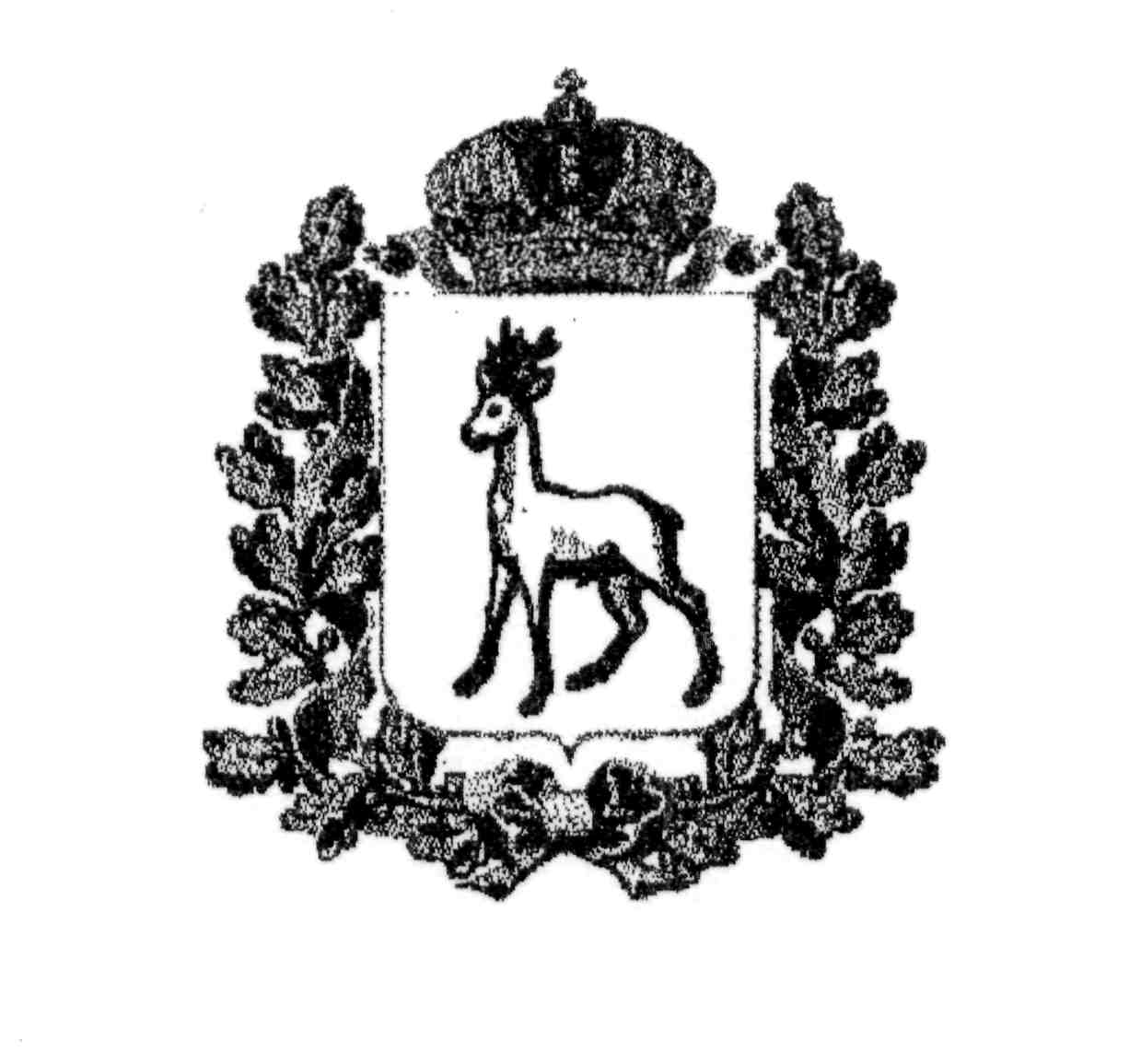 МИНИСТЕРСТВО ОБРАЗОВАНИЯ И НАУКИСАМАРСКОЙ ОБЛАСТИСЕВЕРО-ВОСТОЧНОЕ УПРАВЛЕНИЕ ПРИКАЗот    12 января 2016 года   № 007 -одРуководитель Северо-Восточного управления                                                         А.Н. Каврын